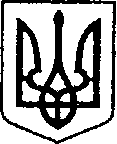                                                                УКРАЇНА                                      ЧЕРНІГІВСЬКА ОБЛАСТЬН І Ж И Н С Ь К А    М І С Ь К А    Р А Д А                                              38 сесія VIII скликання                                       Р І Ш Е Н Н Я                       від 11 червня 2024 р.                    м. Ніжин                                   № 37-38/2024       Про виготовлення експертної       грошової оцінки земельної ділянки,    про продаж земельної ділянки  несільськогосподарського призначення           						   власнику об’єктів нерухомого    майна, розміщеного на цій ділянці                Відповідно до  статей 25, 26, 42, 59, 60  та 73 Закону України «Про місцеве самоврядування в Україні», Земельного кодексу України, Регламенту Ніжинської міської ради Чернігівської області, затвердженого рішенням Ніжинської міської ради Чернігівської області VIII скликання від 27 листопада 2020 року № 3-2/2020 (зі змінами), постанови Кабінету Міністрів України «Про експертну грошову оцінку земельних ділянок» від 11.10.2002р. № 1531, на виконання п. 3 рішення Ніжинської міської ради від  16.09.2021р.  № 31-13/2021  «Про внесення в перелік земельних ділянок несільськогосподарського призначення, що підлягають продажу власникам об’єктів нерухомого майна, розміщеного на цих ділянках»,  рішення Ніжинської міської ради від  08.02.2024р.  № 99-36/2024 «Про внесення в перелік земельних ділянок несільськогосподарського призначення, що підлягають продажу власникам об’єктів нерухомого майна, розміщеного на цих ділянках», розглянувши заяви фізичних осіб, міська рада вирішила:                1. Управлінню комунального майна та земельних відносин Ніжинської міської ради повторно замовити та виготовити експертну грошову оцінку земельної ділянки площею 0,1528 га, кадастровий номер 7410400000:01:022:0156, за адресою: Чернігівська обл.,  м. Ніжин, вул. Ю.Брюховця, 1, для будівництва та обслуговування інших будівель громадської забудови,  яка використовується  для розміщення нежитлової будівлі, яка є власністю фізичної особи Шевченко Альони Володимирівни згідно договору купівлі-продажу нерухомого майна від 14.05.2021р., № 437 у зв’язку з закінченням терміну дії попередньої експертної грошової оцінки вищезазначеної земельної ділянки.               1.1.  Фінансування робіт з виготовлення експертної грошової оцінки земельної ділянки площею 0,1528 га, кадастровий номер 7410400000:01:022:0156,                            за  адресою: Чернігівська обл.,  м. Ніжин, вул. Ю.Брюховця, 1, для будівництва та обслуговування інших будівель громадської забудови, здійснити шляхом укладання трьохстороннього договору на проведення експертної грошової оцінки земельної ділянки між обраним на конкурсній основі суб’єктом оціночної діяльності, як виконавцем робіт, Управлінням комунального майна та земельних відносин Ніжинської міської ради Чернігівської області, як замовником, та фізичною особою Шевченко Альоною Володимирівною, як платником,  відповідно до заяви.                1.2.  Вважати таким, що втратив чинність пункт 6 рішення Ніжинської міської ради Чернігівської області від 21 грудня 2021р. № 24-18/2021 «Про продаж земельної ділянки несільськогосподарського призначення власнику об’єктів нерухомого   майна, розміщеного на цій ділянці».             2. Погодити експертну грошову оцінку земельної ділянки площею                    0,0154 га, кадастровий номер 7410400000:03:020:0087, за адресою: Чернігівська обл., м. Ніжин, вул. Шевченка, 113-Б, яка використовується для розміщення нежитлової будівлі, магазину продовольчих товарів з кафетерієм, яка є власністю  фізичної особи  Хоменко Віри Іванівни  в сумі  38 044 грн 00 коп (тридцять вісім  тисяч сорок чотири гривні 00 копійок) відповідно до висновку оцінювача                       про вартість земельної ділянки, виконаного Товариством з обмеженою відповідальністю «Центр сучасної оцінки «Актив» від 22.03.2024р.              2.1.  Затвердити ціну продажу земельної ділянки площею 0,0154 га, кадастровий номер 7410400000:03:020:0087, за адресою: Чернігівська обл.,                       м. Ніжин, вул. Шевченка, 113-Б, яка використовується для розміщення нежитлової будівлі, магазину продовольчих товарів з кафетерієм, яка є власністю  фізичної особи  Хоменко Віри Іванівни згідно витягу з Державного реєстру речових прав від 26.01.2024 р., номер відомостей про речове право: 53520194 на рівні експертної грошової оцінки земельної ділянки в сумі  38 044 грн 00 коп (тридцять вісім  тисяч сорок чотири гривні 00 копійок).            2.2.  Продати фізичній особі Хоменко Вірі Іванівні земельну ділянку площею 0,0154 га за адресою: Чернігівська область, м. Ніжин, вул. Шевченка,         113-Б, кадастровий номер 7410400000:03:020:0087, для будівництва та обслуговування адміністративних будинків, офісних будівель компаній, які займаються підприємницькою діяльністю, пов’язаною з отриманням прибутку, яка використовується для розміщення нежитлової будівлі, магазину продовольчих товарів з кафетерієм, яка є власністю  фізичної особи  Хоменко Віри Іванівни згідно витягу з Державного реєстру речових прав від 26.01.2024 р., номер відомостей про речове право: 53520194  за  38 044 грн 00 коп (тридцять вісім  тисяч сорок чотири гривні 00 копійок).     	 Авансовий внесок в розмірі 15 051 грн 66 коп (п’ятнадцять тисяч п’ятдесят одна гривня 66 копійок) зарахувати до ціни продажу земельної ділянки.                 Різниця між ціною продажу земельної ділянки та авансовим внеском у розмірі  22 992 грн 34 коп (двадцять дві тисячі дев’ятсот дев’яносто дві гривні 34 копійки) сплачується на рахунок бюджету Ніжинської міської територіальної громади до моменту підписання договору купівлі-продажу земельної ділянки.              2.3. Припинити договір оренди земельної ділянки від 15.05.2023р.,                                                                                                                                                                                                                                                                                                                                                                                                                                                                                                                                                                                                                                                                                                                                                                                                                                                                                                                                                                                                                                                                                                                                                                                                                                                                                                                                                                                                                                                                                                                                                                                                                                                                                                                                                                                                                                                                                                                                                                                                                                                                                                                                                                                                                                                                                                                                                                                                                                                                                                                                                                                                                                                                                                                                                                                                                                                                                                                                                                                                                                                                                                                                                                                                                                                                                                                                                                                                                                                                                                                                                                                                                                                                                                                                                                                                                                                                                                                                                                                                                                                                                                                                                                                                                                                                                                                                                                                                                                                                                                                                                                                                                                                                                                                                                                                                                                                                                                                                                                                                                                                                                                                                                                                                                                                                                                                                                                                                                                                                                                                                                                                                                                                                                                                                                                                                                                                                                                                                                                                                                                                                                                                                                                                                                                                                                                                                                                                                                                                                                                                                                                                                                                                                                                                                                                                                                                                                                                                                                                                                                                                                                                                                                                                                                                                                                                                                                                                                                                                                                                                                                                                                                                                                                                                                                                                                                                                                                                                                                                                                                                                                                                                                                                                                                                                                                                                                                                                                                                                                                                                          з  фізичною особою Хоменко Вірою Іванівною та внесений до Державного реєстру  речових прав на нерухоме  майно  19.05.2023 року,  номер запису про інше речове право: 50354578,  у зв’язку з поєднанням в одній особі власника земельної ділянки та орендаря з моменту підписання акту прийому передачі земельної ділянки.          3.  Начальнику Управління комунального майна та земельних відносин Ніжинської міської ради  Онокало  І.А. забезпечити оприлюднення даного рішення на офіційному сайті Ніжинської міської ради протягом п’яти робочих днів з дня його прийняття.               4.  Організацію виконання даного рішення покласти на першого заступника міського голови з питань діяльності виконавчих органів ради  Вовченка Ф.І. та  Управління комунального майна та земельних відносин Ніжинської міської ради.           5.   Контроль за виконанням даного рішення покласти на постійну комісію міської ради  з питань регулювання земельних відносин, архітектури, будівництва та охорони навколишнього середовища (голова комісії Глотко В.В.).      Міський голова                                                                   Олександр  КОДОЛАВізують:                                                                                                                         секретар міської ради                                                            Юрій  ХОМЕНКОперший заступник міського голови                                  	                                                           з питань діяльності виконавчих                                                                                  органів ради                                                                             Федір  ВОВЧЕНКОначальник Управління комунального майна						                    та земельних відносин                                                            Ірина  ОНОКАЛОт.в.о начальника відділу містобудування                                                                                              та архітектури виконавчого комітету                                                                 Ніжинської міської ради, головного					                  архітектора м. Ніжина                                                            Ірина КОШЕЛІВСЬКА начальник управління культури і туризму				            	  Ніжинської міської  ради                                                        Тетяна  БАССАКначальник відділу юридично -                                                                                кадрового забезпечення					        В’ячеслав  ЛЕГАпостійна комісія міської ради з питань 		                        регулювання земельних відносин,  		                          архітектури, будівництва та охорони                                   		                 навколишнього середовища                                                    Вячеслав ГЛОТКОпостійна комісія міської ради з питань                        				    регламенту, законності, охорони прав                                                            	                      і свобод громадян, запобігання корупції,                            			             адміністративно-територіального устрою,                                       		                депутатської діяльності та етики                                             Валерій САЛОГУБголовний спеціаліст – юрист відділу		                                     бухгалтерського обліку, звітності 			                    	                                         та правового забезпечення Управління			                              комунального майна та земельних 	                    	 	                                                відносин Ніжинської міської ради                                         Сергій  САВЧЕНКО